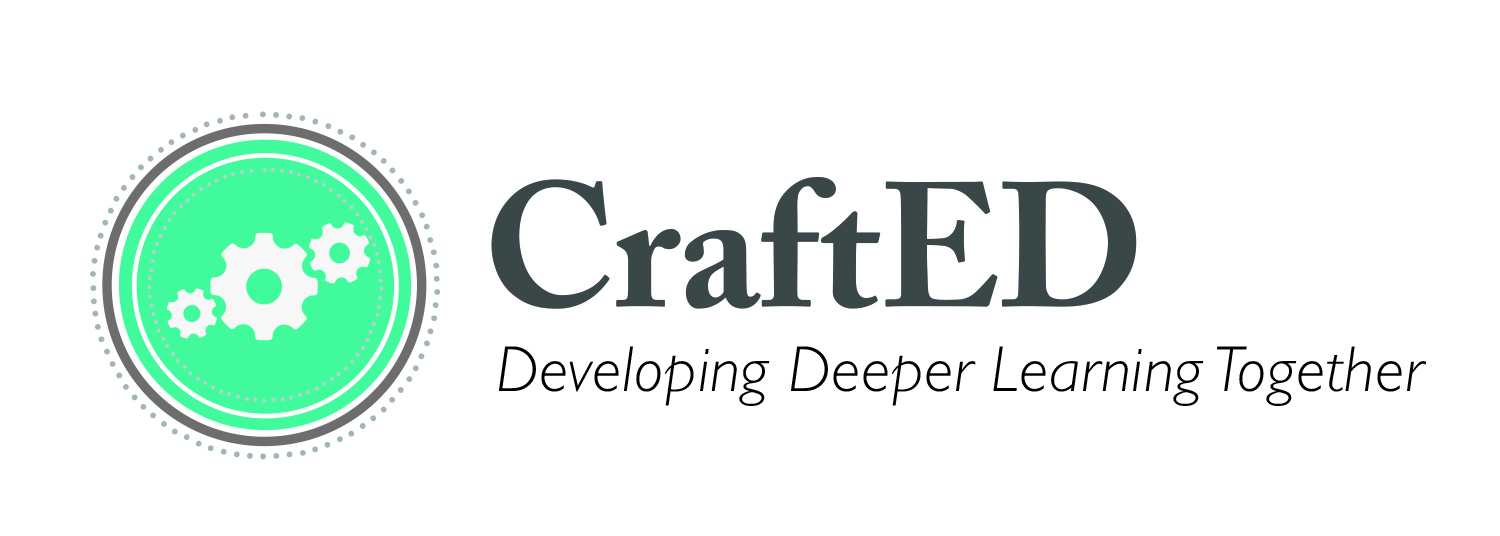 Project Planner Part I Enduring Understanding (grounded in your discipline): _________________________________________________________________________________________________________Standards, Skills:_________________________________________________________________________________________________________Driving Question: _________________________________________________________________________________________________________Final Product(s): __________________________________________________________________________________________________________Culminating Experience: __________________________________________________________________________________________________________Benchmark Phases:										           ---> Possible Assessments: 1.													1.2.													2.3.													3.Tips for your Craft Enduring Understanding: This is what you would like your students to remember 10 years from now. The EU transcends time and context. A solid EU resides at the heart of your content area (meaning it is grounded in standards) AND also seeks to provide real-world context and relevance for students. Driving Question: Questions that begin with “how” or “why”. DQs are aligned to your EU. All learning within a project should be in service of allowing students to wrestle with a provocative DQ. Students should evolve in their response to a DQ if it is written to truly entice and engage student inquiry. Final Product Idea Bank:  Art installation		travelling museum exhibit 		Digital PSA				Print PSA campaign		Podcast		Website design			Community (engagement) simulation 	Community mural	Educational program design		Interactive models			Published books		Infographics		Spoken Word				Wax museum				Media campaignBusiness plan		Billboards/prints							Culminating Experience Idea Bank:									Community performances		Community exhibition		Evening with the arts (in a local studio or community organization)School-wide exhibition 		Book signing party		Shark Tank pitchSubmission to local newspaper with press release			“reveal”/ribbon cutting ceremony “Red carpet” screenings				Benchmarks: Take your final product and break it down into digestible phases or milestones. The culmination of each benchmark will be tied to a formative assessment. A peek ahead: Each benchmark is setting you up for scaffolding skills and content, and therefore differentiation, as well. Assessments: Tied to benchmarks as your formal check for understanding, also knowns as  formative assessments. A peek ahead: these are the opportunity to explicitly scaffold your summative assessment tool!  Resources: https://www.pinterest.com/craftEDcm/project-based-learning-pbl/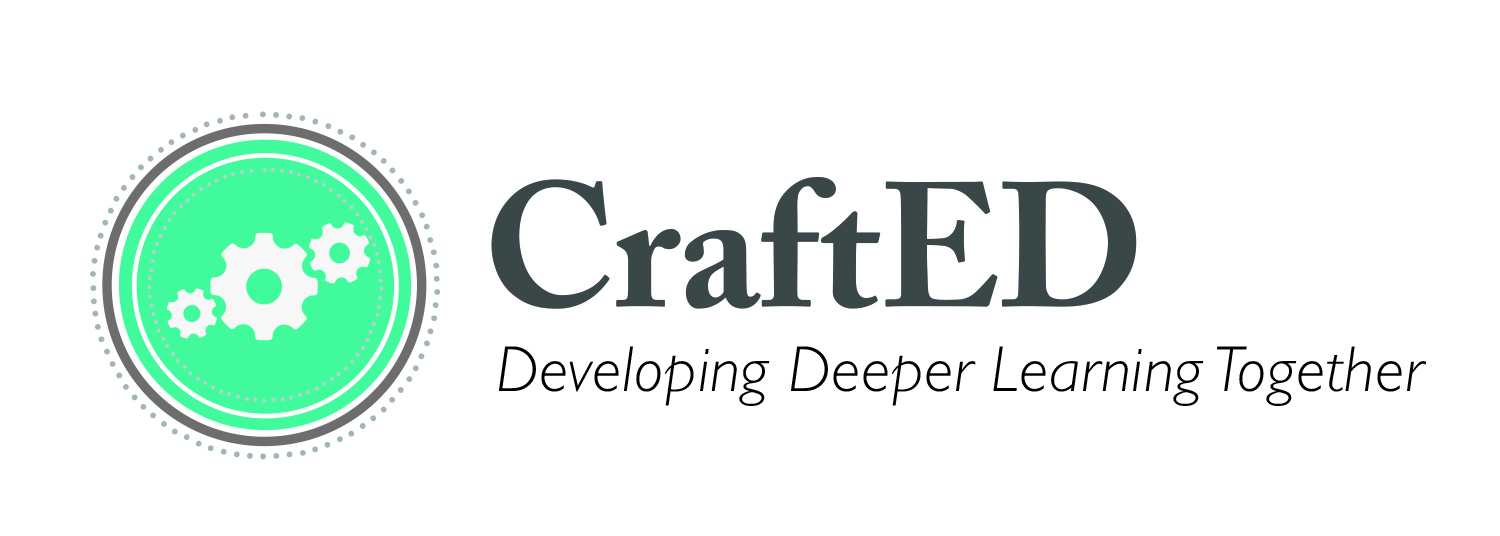 PBL Storm Planning FormBig ideasThese topics should be related to content areas for your grade level. Real-world contextHow does this relate to an authentic problem that is relevant to your students?Standards What standards can you see connecting to this idea? Don’t forget: check CCSS mathematical practices and NGSS has interdisciplinary connections for math and ELA mapped out for you! Final product/experience/student outcome ideasWhat can students create to show you they have learned this content deeply? Potential real-world connectionsWho might you bring into your classroom? Where might your students go to collect data? What organizations can you collaborate with on this? 